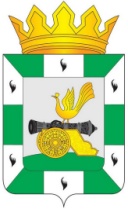 МУНИЦИПАЛЬНОЕ ОБРАЗОВАНИЕ«СМОЛЕНСКИЙ РАЙОН» СМОЛЕНСКОЙ ОБЛАСТИСМОЛЕНСКАЯ РАЙОННАЯ ДУМАРЕШЕНИЕот  _____________года № _______Об утверждении Положения об организации и проведении общественных обсуждений по вопросам градостроительной деятельности и земельных отношений в муниципальном образовании «Смоленский район» Смоленской областиВ соответствии с Федеральным законом от 6 октября 2003 года № 131-ФЗ «Об общих принципах организации местного самоуправления в Российской Федерации», Градостроительным кодексом Российской Федерации, Земельным кодексом Российской Федерации, руководствуясь Уставом муниципального образования «Смоленский район» Смоленской области, Смоленская районная ДумаРЕШИЛА:1. Утвердить прилагаемое Положение об организации и проведении общественных обсуждений по вопросам градостроительной деятельности и земельных отношений в муниципальном образовании «Смоленский район» Смоленской области.2. Признать утратившим силу решение Смоленской районной Думы от 28 мая 2020 года № 34 «Об утверждении Положения об организации и проведении общественных обсуждений по вопросам градостроительной деятельности в муниципальном образовании «Смоленский район» Смоленской области».3. Настоящее решение вступает в силу со дня официального опубликования в газете «Сельская правда».ПОЛОЖЕНИЕоб организации и проведении общественных обсуждений по вопросам градостроительной деятельности и земельных отношений в муниципальном образовании «Смоленский район» Смоленской областиI. Общие Положения1. Предмет регулирования настоящего Положения ицель проведения общественных обсуждений1.1. Настоящее Положение разработано в соответствии Градостроительным кодексом Российской Федерации, Земельным кодексом Российской Федерации, Федеральным законом 6 октября 2003 года 131-ФЗ «Об общих принципах организации местного самоуправления в Российской Федерации», Уставом муниципального образования «Смоленский район» Смоленской области.1.2. Настоящим Положением определяются:1) порядок организации и проведения общественных обсуждений по вопросам градостроительной деятельности и земельных отношений на территории муниципального образования «Смоленский район» Смоленской области (далее – муниципальное образование);2) организатор общественных обсуждений;3) срок проведения общественных обсуждений;4) официальный сайт;5) требования к информационным доскам, на которых размещаются оповещения о начале общественных обсуждений и информационным стендам, на которых размещаются материалы экспозиции или экспозиций.6) форма оповещения о начале общественных обсуждений, порядок подготовки и форма протокола общественных обсуждений, порядок подготовки и форма заключения о результатах общественных обсуждений;7) порядок проведения экспозиций проекта подлежащего рассмотрению на общественных обсуждениях, схемы расположения земельного участка, на котором расположены многоквартирный дом и иные входящие в состав такого дома объекты недвижимого имущества, на кадастровом плане территории (далее также – экспозиции), а также порядок консультирования посетителей экспозиций.1.3. Общественные обсуждения по вопросам градостроительной деятельности и земельных отношений проводятся с целью соблюдения прав человека на благоприятные условия жизнедеятельности, прав и законных интересов правообладателей земельных участков и объектов капитального строительства.1.4. Для проведения общественных обсуждений используется официальный сайт Администрации муниципального образования «Смоленский район» Смоленской области (далее – Администрация): http://www.smol-ray.ru, в информационно-телекоммуникационной сети Интернет.1.5. Под общественными обсуждениями по вопросам градостроительной деятельности и земельных отношений (далее – общественные обсуждения) в настоящем Положении понимается способ участия жителей муниципального образования в осуществлении градостроительной деятельности и земельных отношений на территории муниципального образования и выявления мнения иных заинтересованных лиц, права и интересы которых могут затрагиваться при осуществлении градостроительной деятельности и земельных отношений на территории муниципального образования, по существу выносимых на общественные обсуждения вопросов.2. Вопросы градостроительной деятельности, земельных отношений,подлежащие рассмотрению на общественных обсуждениях2.1. Рассмотрению на общественных обсуждениях подлежат:1) проекты генеральных планов сельских поселений Смоленского района Смоленской области, проекты о внесении изменений в генеральные планы сельских поселений Смоленского района Смоленской области (далее – проекты);2) проекты правил землепользования и застройки сельских поселений Смоленского района Смоленской области, проекты о внесении изменений в правила землепользования и застройки сельских поселений Смоленского района Смоленской области (далее – проекты);3) проекты планировки территорий и (или) проекты межевания территорий, решение об утверждении которых принимается Администрацией, проекты о внесении изменений в проекты планировки территорий и (или) проекты межевания территорий, утвержденные Администрацией (далее – проекты);4) проекты решений о предоставлении разрешений на условно разрешенные виды использования земельных участков или объектов капитального строительства (далее – проекты);5) проекты решений на предоставление разрешений на отклонение от предельных параметров разрешенного строительства, реконструкции объектов капитального строительства (далее – проекты);6) схемы расположения земельных участков, на которых расположены многоквартирные дома и иные входящие в состав таких домов объекты недвижимого имущества, на кадастровом плане территории (далее – схемы).2.2. Общественные обсуждения по вопросам, указанным в пункте 2.1 настоящего Положения, не проводятся:1) по проектам о внесении изменений в генеральные планы сельских поселений Смоленского района Смоленской области в случае, если внесение изменений в генеральные планы предусматривает изменение границ населенных пунктов в целях жилищного строительства или определение зон рекреационного назначения; 2) при внесении изменений в правила землепользования и застройки на основании запроса уполномоченного федерального органа исполнительной власти, уполномоченного органа исполнительной власти субъекта Российской Федерации, если правилами землепользования и застройки не обеспечена в соответствии с частью 3.1 статьи 31 Градостроительного кодекса Российской Федерации возможность размещения на территориях сельских поселений  Смоленского района Смоленской области предусмотренных документами территориального планирования объектов федерального значения, объектов регионального значения, объектов местного значения муниципальных образований (за исключением линейных объектов), в целях обеспечения размещения указанных объектов; 3) в случае приведения правил землепользования и застройки в соответствие с ограничениями использования объектов недвижимости, установленными на приаэродромной территории; 4) в случае однократного изменения видов разрешенного использования, установленных градостроительным регламентом для конкретной территориальной зоны, без изменения ранее установленных предельных параметров разрешенного строительства, реконструкции объектов капитального строительства и (или) в случае однократного изменения одного или нескольких предельных параметров разрешенного строительства, реконструкции объектов капитального строительства, установленных градостроительным регламентом для конкретной территориальной зоны, не более чем на десять процентов; 5) в случае несоответствия сведений о местоположении границ зон с особыми условиями использования территорий, территорий объектов культурного наследия, отображенных на карте градостроительного зонирования, содержащемуся в Едином государственном реестре недвижимости описанию местоположения границ указанных зон, территорий;6) в случае установления, изменения, прекращения существования зоны с особыми условиями использования территории, установление, изменение границ территории объекта культурного наследия, территории исторического поселения федерального значения, территории исторического поселения регионального значения;7) при внесении изменений в правила землепользования и застройки в связи с обнаружением мест захоронений погибших при защите Отечества, расположенных в границах муниципальных образований; 8) по проекту планировки территории и (или) проекту межевания территории, если они подготовлены в отношении: 8.1) территории в границах земельного участка, предоставленного садоводческому или огородническому некоммерческому товариществу для ведения садоводства или огородничества;8.2) территории для размещения линейных объектов в границах земель лесного фонда;9) по проекту межевания территории, расположенной в границах элемента или элементов планировочной структуры, утвержденных проектом планировки территории, в виде отдельного документа, за исключением случая подготовки проекта межевания территории для установления, изменения, отмены красных линий в связи с образованием и (или) изменением земельного участка, расположенного в границах территории, в отношении которой не предусматривается осуществление деятельности по комплексному и устойчивому развитию территории, при условии, что такие установление, изменение красных линий влекут за собой изменение границ территории общего пользования; 10) в случае внесения изменений в проект планировки территории, предусматривающий строительство, реконструкцию линейного объекта, в части изменения, связанного с увеличением или уменьшением не более чем на десять процентов площади зоны планируемого размещения линейного объекта и (или) иного объекта капитального строительства, входящего в состав линейного объекта, в связи с необходимостью уточнения границ зон планируемого размещения указанных объектов, при условии, что внесение изменений не повлияет на предусмотренные проектом планировки территории планировочные решения, а также при условии, что внесение изменений не повлияет на предусмотренные проектом планировки территории планировочные решения и не приведет к необходимости изъятия земельных участков и (или) расположенных на них объектов недвижимого имущества для государственных или муниципальных нужд;11) по вопросу предоставления разрешения на условно разрешенный вид использования земельных участков или объектов капитального строительства в случае, если условно разрешенный вид использования земельного участка или объекта капитального строительства включен в градостроительный регламент в установленном для внесения изменений в правила землепользования и застройки порядке после проведения общественных обсуждений или публичных слушаний по инициативе физического или юридического лица, заинтересованного в предоставлении разрешения на условно разрешенный вид использования.3. Участники общественных обсуждений3.1. Участниками общественных обсуждений по проектам генеральных планов, проектам правил землепользования и застройки, проектам планировки территории, проектам межевания территории, проектам благоустройства территории, проектам, предусматривающим внесение изменений в один из указанных утвержденных документов, являются граждане, постоянно проживающие на территории, в отношении которой подготовлены данные проекты, правообладатели находящихся в границах этой территории земельных участков и (или) расположенных на них объектов капитального строительства, а также правообладатели помещений, являющихся частью указанных объектов капитального строительства. 3.2. Участниками общественных обсуждений по проектам решений о предоставлении разрешения на условно разрешенный вид использования земельного участка или объекта капитального строительства, проектам решений о предоставлении разрешения на отклонение от предельных параметров разрешенного строительства, реконструкции объектов капитального строительства являются граждане, постоянно проживающие в пределах территориальной зоны, в границах которой расположен земельный участок или объект капитального строительства, в отношении которых подготовлены данные проекты, правообладатели находящихся в границах этой территориальной зоны земельных участков и (или) расположенных на них объектов капитального строительства, граждане, постоянно проживающие в границах земельных участков, прилегающих к земельному участку, в отношении которого подготовлены данные проекты, правообладатели таких земельных участков или расположенных на них объектов капитального строительства, правообладатели помещений, являющихся частью объекта капитального строительства, в отношении которого подготовлены данные проекты. 3.3. В случае если условно разрешенный вид использования земельного участка или объекта капитального строительства может оказать негативное воздействие на окружающую среду, общественные обсуждения проводятся с участием правообладателей земельных участков и объектов капитального строительства, подверженных риску такого негативного воздействия.3.4. Участниками общественных обсуждений по схемам являются граждане, постоянно проживающие в пределах земельных участков, в отношении которых подготовлены схемы, правообладатели многоквартирных домов и иных входящих в состав таких домов объектов недвижимого имущества, граждане, постоянно проживающие в границах земельных участков, прилегающих к земельным участкам, в отношении которых подготовлены схемы, правообладатели многоквартирных домов и иных входящих в состав таких домов объектов недвижимого имущества, расположенных на земельных участках, прилегающих к земельным участкам, в отношении которых подготовлены схемы.II. Порядок организации и проведения общественных обсуждений4. Назначение общественных обсуждений4.1. Решение о проведении общественных обсуждений принимается Главой муниципального образования «Смоленский район» Смоленской области.4.2. Срок принятия решения о проведении общественных обсуждений установлен разделом III настоящего Положения.4.3. Решение о проведении общественных обсуждений должно содержать:1) информацию о проекте или о схеме, подлежащих рассмотрению на общественных обсуждениях, и перечень информационных материалов к проекту или схеме;2) информацию о порядке и сроках проведения общественных обсуждений по проекту или о схеме, подлежащим рассмотрению на общественных обсуждениях;3) информацию о месте, дате открытия экспозиций проекта или схемы, подлежащих рассмотрению на общественных обсуждениях, о сроках проведения экспозиций проекта или схемы, о днях и часах, в которые возможно посещение экспозиций;4) информацию о порядке, сроке и форме внесения участниками общественных обсуждений предложений и замечаний, касающихся проекта или схемы, подлежащих рассмотрению на общественных обсуждениях;5) информацию об официальном сайте, на котором будут размещены проект или схема, подлежащие рассмотрению на общественных обсуждениях, и информационные материалы к ним, или информационных системах, в которых будут размещены проект или схема и информационные материалы к ним, с использованием которых будут проводиться общественные обсуждения.4.4. Решение о проведении общественных обсуждений оформляется в виде постановления Главы муниципального образования «Смоленский район» Смоленской области и подлежит опубликованию не позднее чем за семь дней до дня размещения на официальном сайте подлежащих рассмотрению на общественных обсуждениях проекта или схемы, в порядке, установленном для официального опубликования муниципальных правовых актов, иной официальной информации, и в газете «Сельская правда».4.5. Процедура проведения общественных обсуждений состоит из следующих этапов:1) оповещение о начале общественных обсуждений (оформляется в виде постановления Главы муниципального образования «Смоленский район» Смоленской области, подготовленного в рамках решения о проведении общественных обсуждений);2) размещение проекта или схемы, подлежащих рассмотрению на общественных обсуждениях, и информационных материалов к ним на официальном сайте Администрации, в разделе «Градостроительство» и открытие экспозиций проекта или схемы;3) проведение экспозиций проекта или схемы, подлежащих рассмотрению на общественных обсуждениях;4) подготовка и оформление протокола общественных обсуждений;5) подготовка и опубликование заключения о результатах общественных обсуждений.4.6. Оповещение о начале общественных обсуждений должно содержать:1) информацию о проекте или схеме, подлежащих рассмотрению на общественных обсуждениях, и перечень информационных материалов к проекту или схеме;2) информацию о порядке и сроках проведения общественных обсуждений по проекту или схеме, подлежащим рассмотрению на общественных обсуждениях;3) информацию о месте, дате открытия экспозиций проекта или схемы, подлежащих рассмотрению на общественных обсуждениях, о сроках проведения экспозиций проекта или схемы, о днях и часах, в которые возможно посещение экспозиций;4) информацию о порядке, сроке и форме внесения участниками общественных обсуждений предложений и замечаний, касающихся проекта или схемы, подлежащих рассмотрению на общественных обсуждениях;5) информацию об официальном сайте, на котором будут размещены проект или схема, подлежащие рассмотрению на общественных обсуждениях, и информационные материалы к ним, или информационных системах, в которых будут размещены проект или схема и информационные материалы к ним, с использованием которых будут проводиться общественные обсуждения.4.7. Оповещение о начале общественных обсуждений подлежит опубликованию не позднее чем за семь дней до дня размещения на официальном сайте в порядке, установленном для официального опубликования муниципальных правовых актов в соответствии с Уставом муниципального образования «Смоленский район» Смоленской области.4.7.1. Оповещение о начале общественных обсуждений распространяется на информационных стендах и досках объявлений, расположенных на территории населенного пункта, в отношении которого подготовлены соответствующие проекты и (или) в границах территориальных зон и (или) земельных участков, иными способами, обеспечивающими доступ участников общественных обсуждений к указанной информации.4.7.2. Оповещение о начале общественных обсуждений распространяется на информационных стендах и досках объявлений, расположенных на территории населенного пункта, в границах которого расположен земельный участок, в отношении которого подготовлена схема, иными способами, обеспечивающими доступ участников общественных обсуждений к указанной информации.5. Орган, уполномоченный на организацию ипроведение общественных обсуждений5.1. Органом, уполномоченным на организацию и проведение общественных обсуждений по проектам и схемам, указанным в пункте 2.1 настоящего Положения, является комиссия по подготовке проектов по внесению изменений в правила землепользования и застройки сельских поселений муниципального образования «Смоленский район» Смоленской области и иным вопросам градостроительной деятельности (далее – уполномоченный орган). Положение о комиссии утверждаются нормативным правовым актом Администрации.6. Требования к информационным стендам6.1. Информационные стенды предназначены для размещения экспозиций.Информационные стенды должны быть размещены в здании Администрации в местах свободного доступа.Доски объявлений размещаются на территории населенных пунктов сельских поселений Смоленского района Смоленской области, в местах массового скопления граждан и в иных местах.6.2. На информационных стендах размещается оповещение о начале общественных обсуждений и экспозиции проектов или схем.6.3. На досках объявлений размещается оповещение о начале общественных обсуждений (без размещения экспозиции).7. Организация экспозиции или экспозиций проекта или схемы иконсультирование посетителей7.1. Уполномоченный орган организует экспозиции проекта или схемы, в том числе обеспечивает предоставление помещения или помещений для проведения экспозиций проекта или схемы.7.2. На экспозициях проекта или схемы должны быть представлены: 1) решение о проведении общественных обсуждений и оповещение о начале общественных обсуждений;2) проект или схема, подлежащие рассмотрению на общественных обсуждениях. Проекты (проекты о внесении изменений), указанные в подпунктах 1 – 3 пункта 2.1 настоящего Положения, представляются в виде демонстрационных и иных информационных материалов, в случае их предоставления организацией, осуществившей подготовку проекта (далее – разработчик проекта). 7.3. На экспозициях проекта или схемы ведется книга (журнал) учета посетителей экспозиций проекта или схемы, подлежащих рассмотрению на общественных обсуждениях.7.4. Консультирование посетителей экспозиций в части проектов, указанных в подпунктах 1 – 5 пункта 2.1 настоящего Положения, осуществляется представителями комитета территориального планирования и градостроительной деятельности Администрации, представителями исполнительно-распорядительных органов местного самоуправления сельских поселений Смоленского района Смоленской области и (или) разработчика проекта, подлежащего рассмотрению на общественных обсуждениях.7.5. Консультирование посетителей экспозиций в части схем, указанных в подпункте 6 пункта 2.1 настоящего Положения, осуществляется представителями отдела по земельных отношений комитета по управлению муниципальным имуществом Администрации, представителями исполнительно-распорядительных органов местного самоуправления сельских поселений Смоленского района Смоленской области и (или) лицом, составившим схему.8. Организация общественных обсуждений8.1. При организации общественных обсуждений уполномоченный орган:- определяет председателя и секретаря общественных обсуждений;- организует работу по приему заявлений от участников общественных обсуждений; - рассматривает предложения и замечания заинтересованных лиц по проектам или схемам;- рассматривает протоколы и заключения по результатам общественных обсуждений.9. Сроки проведения общественных обсуждений9.1. Сроки проведения общественных обсуждений устанавливаются решением о назначении общественных обсуждений, указанным в пункте 4.3 настоящего Положения, в соответствии с Градостроительным кодексом Российской Федерации и требованиями раздела III настоящего Положения. 10. Прием предложений и замечаний по проекту или схеме,рассматриваемым на общественных обсуждениях10.1. Участники общественных обсуждений вправе направлять предложения и замечания в уполномоченный орган по проекту или схеме, рассматриваемым на общественных обсуждениях, для включения их в протокол общественных обсуждений в сроки, указанные в оповещении о начале общественных обсуждений.10.2. Предоставление предложений и замечаний участниками общественных обсуждений осуществляется:1) в письменной форме при личном обращении в уполномоченный орган;2) посредством электронной почты Администрации: smolray@admin-smolensk.ru;3) посредством почтового отправления в адрес уполномоченного органа;4) посредством записи в книге (журнале) учета посетителей экспозиций проекта или схемы, подлежащих рассмотрению на общественных обсуждениях.10.3. Предложения и замечания должны соответствовать предмету общественных обсуждений. В случае если поступившее предложение и замечание не соответствуют предмету общественных обсуждений, уполномоченный орган вправе не включать такие предложения или замечания в протокол общественных обсуждений.10.4. Предложения и замечания подлежат регистрации, а также обязательному рассмотрению уполномоченным органом, за исключением случая, предусмотренного пунктом 10.5 настоящего Положения.10.5. Предложения и замечания не рассматриваются в случае выявления факта представления участником общественных обсуждений недостоверных сведений.10.6. Уполномоченный орган информирует лиц, внесших предложения и замечания, о принятом решении по каждому предложению и замечанию в соответствии с Порядком предоставления предложений и замечаний по вопросу, рассматриваемому на общественных обсуждениях в сфере градостроительной деятельности и земельных отношений способом, посредством которого были поданы указанные предложения и замечания, в соответствии с пунктом 10.2 настоящего Положения.11. Протокол общественных обсуждений11.1. Общественные обсуждения протоколируются по форме согласно приложению № 1 к настоящему Положению.11.2. В протоколе общественных обсуждений указываются:1) дата оформления протокола общественных обсуждений;2) информация об организаторе общественных обсуждений;3) информация, содержащаяся в опубликованном оповещении о начале общественных обсуждений, дата и источник его опубликования;4) информация о сроке, в течение которого принимались предложения и замечания участников общественных обсуждений, о территории, в пределах которой проводятся общественные обсуждения;5) все предложения и замечания участников общественных обсуждений с разделением на предложения и замечания граждан, являющихся участниками общественных обсуждений и постоянно проживающих на территории, в пределах которой проводятся общественные обсуждения, и предложения, и замечания участников общественных обсуждений, являющихся правообладателями земельных участков или расположенных на них объектов капитального строительства, правообладатели помещений, являющихся частью объекта капитального строительства. В случае внесения несколькими участниками общественных обсуждений одинаковых предложений и замечаний допускается обобщение таких предложений и замечаний.11.3. К протоколу общественных обсуждений прилагается перечень принявших участие в рассмотрении проекта или схемы участников общественных обсуждений, включающий в себя сведения об участниках общественных обсуждений (фамилию, имя, отчество (при наличии), дату рождения, адрес места жительства (регистрации) - для физических лиц; наименование, основной государственный регистрационный номер, место нахождения и адрес - для юридических лиц). Обработка персональных данных участников общественных обсуждений осуществляется с учетом требований, установленных Федеральным законом от 27 июля 2006 года № 152-ФЗ «О персональных данных».11.4. Предоставление документов, подтверждающих сведения, указанные в пункте 11.3 настоящего Положения не требуется, если вносятся предложения и замечания, касающиеся проекта или схемы, подлежащих рассмотрению на общественных обсуждениях, посредством официального сайта. При этом для подтверждения сведений может использоваться единая система идентификации и аутентификации.11.5. Участник общественных обсуждений, который внес предложения и замечания, касающиеся проекта или схемы, рассмотренных на общественных обсуждениях, получает выписку из протокола общественных обсуждений, содержащую внесенные этим участником предложения и замечания. 12. Заключение о результатах общественных обсуждений12.1. Заключение о результатах общественных обсуждений оформляется уполномоченным органом на основании протокола общественных обсуждений по форме согласно приложению № 2 к настоящему Положению.12.2. В заключении о результатах общественных обсуждений должны быть указаны:1) дата оформления заключения о результатах общественных обсуждений;2) наименование проекта или схемы, рассмотренных на общественных обсуждениях, сведения о количестве участников общественных обсуждений, которые приняли участие в общественных обсуждениях;3) количество поступивших предложений и замечаний по проекту или схеме, рассмотренным на общественных обсуждениях;4) реквизиты протокола общественных обсуждений, на основании которого подготовлено заключение о результатах общественных обсуждений;5) содержание внесенных предложений и замечаний участников общественных обсуждений с разделением на предложения и замечания граждан, являющихся участниками общественных обсуждений и постоянно проживающих на территории, в пределах которой проводятся общественные обсуждения, и предложения, и замечания иных участников общественных обсуждений. В случае внесения несколькими участниками общественных обсуждений одинаковых предложений и замечаний допускается обобщение таких предложений и замечаний; 6) аргументированные рекомендации о целесообразности или нецелесообразности учета внесенных участниками общественных обсуждений предложений и замечаний и выводы по результатам общественных обсуждений. 12.3. Заключение о результатах общественных обсуждений подлежит опубликованию в порядке, установленном для официального опубликования муниципальных правовых актов, иной официальной информации, и в газете «Сельская правда» и размещается на официальном сайте.12.4. Официальный сайт должен обеспечивать возможность:1) проверки участниками общественных обсуждений полноты и достоверности отражения на официальном сайте внесенных ими предложений и замечаний;2) представления информации о результатах общественных обсуждений, количестве участников общественных обсуждений.12.5. В случаях, предусмотренных законодательством Российской Федерации, на основании заключения о результатах общественных обсуждений уполномоченный орган осуществляет подготовку рекомендаций по вопросу, вынесенному на общественные обсуждения.12.6. Уполномоченный орган по вопросам, указанным в подпунктах 1 – 5 пункта 2.1 настоящего Положения, направляет Главе муниципального образования «Смоленский район» Смоленской области материалы общественных обсуждений, для решения о принятии проекта или об его отклонении и о направлении его на доработку.12.7. Уполномоченный орган по вопросу, указанному в подпункте 6 пункта 2.1 настоящего Положения, направляет Главе муниципального образования «Смоленский район» Смоленской области материалы общественных обсуждений, для принятия решения об утверждении схемы или об ее отклонении и о направлении ее на доработку.III. Особенности и сроки проведения общественных обсужденийпо отдельным проектам или схемам, выносимым на общественные обсуждения13. Особенности проведения общественных обсуждений по проектамгенеральных планов сельских поселений Смоленского района Смоленской области, проектам о внесении изменений в генеральные планы сельских поселений Смоленского района Смоленской области13.1. Решение о назначении общественных обсуждений по проектам генеральных планов сельских поселений Смоленского района Смоленской области (далее – проект генерального плана), по проектам о внесении изменений в генеральные планы сельских поселений Смоленского района Смоленской области (далее – проект внесения изменений в генеральный план) принимается Главой муниципального образования «Смоленский район» Смоленской области, оформляется в виде постановления Главы муниципального образования «Смоленский район» Смоленской области. 13.2. Срок проведения общественных обсуждений с момента оповещения жителей муниципального образования об их проведении до дня опубликования заключения о результатах общественных обсуждений не может быть менее одного месяца и более трех месяцев.13.3. В случае, подготовки изменений в генеральный план применительно к территории одного или нескольких населенных пунктов, их частей общественные обсуждения проводятся в границах территории, в отношении которой принято решение о подготовке предложений о внесении в генеральный план изменений. В этом случае срок проведения общественных обсуждений не может быть более чем один месяц.13.4. В случае, если изменения в утвержденный генеральный план подлежат согласованию с органами государственной власти и органами местного самоуправления, в срок, не превышающий одного месяца со дня поступления в указанные органы уведомления об обеспечении доступа к проекту документа о внесении изменений в генеральный план и материалам по его обоснованию в информационной системе территориального планирования, срок проведения общественных обсуждений по проекту, предусматривающему внесение изменений в генеральный план, с момента оповещения жителей муниципального образования о проведении таких общественных обсуждений или публичных слушаний до дня опубликования заключения о результатах таких общественных обсуждений не может быть менее одного месяца и более двух месяцев.13.5. Уполномоченный орган обеспечивает опубликование оповещения о начале общественных обсуждений по вопросам, указанным в пункте 13 настоящего Положения в порядке, предусмотренном пунктом 4 настоящего Положения.13.6. Общественные обсуждения проводятся относительно каждого населенного пункта сельских поселений Смоленского района Смоленской области.13.7. В случае подготовки изменений в генеральный план в связи с принятием решения о комплексном развитии территории общественные обсуждения могут проводиться в границах территории, в отношении которой принято решение о комплексном развитии территории.13.8. В целях доведения до населения информации о содержании проекта генерального плана, проекта о внесении изменений в генеральный план уполномоченный орган организует экспозиции демонстрационных материалов проекта генерального плана, проекта о внесении изменений в генеральный план, консультации представителей уполномоченного органа, разработчиков проекта генерального плана, проекта о внесении изменений в генеральный план.14. Особенности проведения общественных обсуждений по проектам правил землепользования и застройки сельских поселений Смоленского района Смоленской области, по проектам о внесении изменений в правила землепользования и застройки сельских поселений Смоленского района Смоленской области14.1. Решение о назначении общественных обсуждений по проектам правил землепользования и застройки сельских поселений Смоленского района Смоленской области (далее – проект правил землепользования и застройки), проектам о внесении изменений в правила землепользования и застройки сельских поселений Смоленского района Смоленской области (далее – проект о внесении изменений в правила землепользования и застройки) принимается Главой муниципального образования «Смоленский район» Смоленской области, в срок не позднее чем через десять дней со дня получения такого проекта, оформляется в виде постановления Главы муниципального образования «Смоленский район» Смоленской области.14.2. Срок проведения общественных обсуждений по проекту правил землепользования и застройки, проекту о внесении изменений в правила землепользования и застройки составляет:- не менее одного и не более трех месяцев со дня опубликования такого проекта;- в случае подготовки изменений в правила землепользования и застройки в части внесения изменений в градостроительный регламент, установленный для конкретной территориальной зоны, а также в случае подготовки изменений в правила землепользования и застройки в связи с принятием решения о комплексном развитии территории, общественные обсуждения по внесению изменений в правила землепользования и застройки проводятся в границах территориальной зоны, для которой установлен такой градостроительный регламент, в границах территории, подлежащей комплексному развитию. В этих случаях срок проведения общественных обсуждений или публичных слушаний не может быть более чем один месяц.14.3. Уполномоченный орган обеспечивает опубликование оповещения о начале общественных обсуждений в порядке, определенном пунктом 4 настоящего Положения.14.4. В целях доведения до населения информации о содержании проекта правил землепользования и застройки, проекта о внесении изменений в правила землепользования и застройки уполномоченный орган организовывает экспозиции демонстрационных материалов проекта правил землепользования и застройки, проекта о внесении изменений в правила землепользования и застройки, консультации представителей уполномоченного органа, разработчиков проекта правил землепользования и застройки, проекта о внесении изменений в правила землепользования и застройки.15. Особенности проведения общественных обсужденийпо проектам планировки территорий, проектам межевания территорий15.1. Решение о назначении общественных обсуждений по проектам планировки территорий, проектам межевания территорий принимается Администрацией муниципального образования «Смоленский район» Смоленской области, в течение двадцати рабочих дней со дня поступления документации по планировке территории, после проверки такой документации на соответствие требованиям, указанным в части 10 статьи 45 Градостроительного кодекса Российской Федерации, оформляется в виде постановления Администрации муниципального образования «Смоленский район» Смоленской области.15.2. Срок проведения общественных обсуждений со дня оповещения жителей о времени и месте их проведения до дня опубликования заключения о результатах общественных обсуждений для проектов планировки территории и (или) проектов межевания территории, не может быть менее одного месяца и более трех месяцев.15.3. В случае внесения изменений в проект планировки территории и (или) проект межевания территории, решение об утверждении которых принимается Администрацией муниципального образования «Смоленский район» Смоленской области, путем утверждения их отдельных частей общественные обсуждения или публичные слушания проводятся применительно к таким утверждаемым частям.15.3. Уполномоченный орган обеспечивает опубликование оповещения о начале общественных обсуждений, в порядке, определенном пунктом 4 настоящего Положения. Вместе с указанным оповещением опубликованию подлежат материалы проекта планировки территории и (или) проекта межевания территории. 15.4. В целях доведения до населения информации о содержании проекта планировки и (или) проекта межевания, уполномоченный орган организовывает экспозиции демонстрационных материалов проекта планировки территории и (или) проекта межевания территории, консультации представителей уполномоченного органа, разработчиков проекта планировки территории и (или) проекта межевания территории.16. Особенности проведения общественных обсуждений по вопросам предоставления разрешения на условно разрешенный вид использования земельного участка или объекта капитального строительства, предоставления разрешения на отклонение от предельных параметров разрешенного строительства, реконструкции объекта капитального строительства16.1. Решение о проведении общественных обсуждений по вопросам предоставления разрешения на условно разрешенный вид использования земельного участка или объекта капитального строительства, предоставления разрешения на отклонение от предельных параметров разрешенного строительства, реконструкции объекта капитального строительства, принимается Главой муниципального образования «Смоленский район» Смоленской области не позднее чем через семь рабочих дней со дня поступления заявления заинтересованного лица.16.2. Сроки проведения общественных обсуждений по вопросам предоставления разрешения на условно разрешенный вид использования земельного участка или объекта капитального строительства, предоставления разрешения на отклонение от предельных параметров разрешенного строительства, реконструкции объекта капитального строительства, не могут превышать одного месяца. 16.3. Уполномоченный орган направляет извещения (сообщения) о начале общественных обсуждений по вопросам предоставления разрешения на условно разрешенный вид использования, предоставления разрешения на отклонение от предельных параметров разрешенного строительства, реконструкции объекта капитального строительства, правообладателям земельных участков, имеющих общие границы с земельным участком, применительно к которому запрашивается данное разрешение, правообладателям объектов капитального строительства, расположенных на земельных участках, имеющих общие границы с земельным участком, применительно к которому запрашивается данное разрешение, и правообладателям помещений, являющихся частью объекта капитального строительства, применительно к которому запрашивается данное разрешение. Указанные сообщения направляются не позднее чем через семь рабочих дней со дня поступления заявления заинтересованного лица.16.4. В извещении (сообщении), направляемом правообладателям земельных участков, объектов капитального строительства, указанном в пункте 16.3 настоящего Положения, указываются: 1) наименование проекта, по которому проводятся общественные обсуждения; 2) сведения о сроках, времени и месте проведения общественных обсуждений; 3) порядок приема предложений и замечаний по проекту (вопросу), рассматриваемому на общественных обсуждениях; 4) информация об официальном сайте, на котором будет размещен проект, подлежащий рассмотрению на общественных обсуждениях, и информационные материалы к нему.16.5. Расходы, связанные с организацией и проведением общественных обсуждений по проекту решения о предоставлении разрешения на условно разрешенный вид использования земельного участка или объекта капитального строительства, предоставления разрешения на отклонение от предельных параметров разрешенного строительства, реконструкции объекта капитального строительства, несет физическое или юридическое лицо, заинтересованное в предоставлении такого разрешения.16.6. В течение всего периода размещения проекта, подлежащего рассмотрению на общественных обсуждениях, и информационных материалов к нему проводятся экспозиция или экспозиции такого проекта. В ходе работы экспозиции организовывается консультирование посетителей экспозиции, распространение информационных материалов о проекте, подлежащем рассмотрению на общественных обсуждениях.17. Особенности проведения общественных обсуждений по схемам расположения земельного участка, на котором расположены многоквартирный дом и иные входящие в состав такого дома объекты недвижимого имущества, на кадастровом плане территории17.1. Решение о проведении общественных обсуждений по схемам принимается Главой муниципального образования «Смоленский район» Смоленской области в течение двадцати рабочих дней со дня поступления со дня поступления заявления заинтересованного лица после проверки схемы на соответствие требованиям земельного законодательства.17.2. Срок проведения общественных обсуждений со дня оповещения жителей о времени и месте их проведения до дня опубликования заключения о результатах общественных обсуждений для схем не может быть менее одного месяца и более трех месяцев.17.3. Уполномоченный орган обеспечивает опубликование оповещения о начале общественных обсуждений в порядке, определенном пунктом 4 настоящего Положения. Вместе с указанным оповещением также опубликованию подлежит схема.17.4. В целях доведения до населения схемы уполномоченный орган организовывает экспозиции демонстрационных материалов схемы, консультации представителей уполномоченного органа, разработчиков схемыУТВЕРЖДАЮПредседательобщественных обсуждений(Ф.И.О., подпись, дата)Протоколобщественных обсуждений №	от	По проекту (схеме)	(наименование проекта, схемы)1.	Общие сведения о проекте (схеме), представленном (представленной) на общественные обсуждения:	2.	Заявитель (в случае рассмотрения проекта планировки территории и (или) проекта
межевания территории, проекта решения о предоставлении разрешений на условно разрешенные
виды использования земельных участков или объектов капитального строительства, проекта
решения на предоставление разрешения на отклонение от предельных параметров разрешенного
строительства, реконструкции объектов капитального строительства, схемы расположения земельного участка на кадастровом плане территории)	3.	Организация разработчик	(наименование, юридический адрес, телефон, адрес электронной почты)4.	Сроки проведения общественных обсуждений	5.	Формы оповещения о начале общественных обсуждений (название, номер, дата
печатных изданий и др. формы)6.	Сведения о проведении экспозиции по материалам (где и когда проведена, количество
предложений и замечаний)	7.		Подпись: секретарь общественных обсуждений	______________________________УТВЕРЖДАЮ(председатель комиссии по подготовке проектов по внесению изменений в генеральные планы и правила землепользования и застройки сельских поселений муниципального образования «Смоленский район» Смоленской области, Ф.И.О., подпись, дата)ЗАКЛЮЧЕНИЕ ПО РЕЗУЛЬТАТАМ ОБЩЕСТВЕННЫХ ОБСУЖДЕНИЙПО ПРОЕКТУ (СХЕМЕ)(наименование проекта, схемы)Общие сведения о проекте (схеме), представленном (представленной) на общественные обсуждения: 	Заявитель (в случае рассмотрения проекта планировки территории и (или) проекта межевания территории, проекта решения о предоставлении разрешений на условно разрешенные виды использования земельных участков или объектов капитального строительства, проекта решения на предоставление разрешения на отклонение от предельных параметров разрешенного строительства, реконструкции объектов капитального строительства, схемы расположения земельного участка на кадастровом плане территории)	Организация разработчик	(наименование, юридический адрес, телефон, адрес электронной почты)4.	Сроки проведения общественных обсуждений	5.	Формы оповещения о начале общественных обсуждений (название, номер, датапечатных изданий и др. формы)	6.	Сведения о проведении экспозиции по материалам (где и когда проведена,количество предложений и замечаний)	Предложения и замечания участников общественных обсуждений, количество
Выводы	7.	Сведения о протоколе общественных обсуждений (когда подписан)	8.	Выводы и рекомендации по проведению общественных обсуждений по проекту, схеме (аргументированные рекомендации организатора общественных обсуждений о целесообразности или нецелесообразности учета внесенных участниками общественных обсуждений предложений и замечаний и выводы по результатам общественных обсуждений):Глава муниципального образования«Смоленский район» Смоленской области О.Н. ПавлюченковаПредседатель Смоленской районной ДумыС.Е. ЭсальнекУТВЕРЖДЕНОрешением Смоленской районной Думы от __________________ № __________Приложение № 1 к Положению об организации и проведении общественных обсуждений по вопросам градостроительной деятельности и земельных отношений в муниципальном образовании «Смоленский район» Смоленской областиПредложения и замечания участников общественных обсужденийКоличествоВыводыПриложение № 2 к Положению об организации и проведении общественных обсуждений по вопросам градостроительной деятельности и земельных отношений в муниципальном образовании «Смоленский район» Смоленской областиПодпись секретаря комиссии по подготовке проектов по внесению изменений в генеральные планы и правила землепользования и застройки сельских поселений муниципального образования «Смоленский район» Смоленской области_____________________________